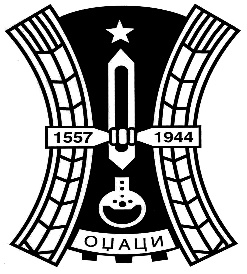 С А Д Р Ж А ЈАкта Општинског већа125. На основу  члана 33. став 4. Закона о јавној својини („Службени гласник Републике Србије“ број 72/2011, 88/2013, 105/2014, 104/2016-други закон, 108/2016, 113/2017, 95/2018 и 153/2020) и  члана 70. став 1. тачка 13.  Статута општине Оџаци („Службени лист општине Оџаци“ број 2/2019), Општинско веће општине Оџаци на   141.  седници одржаној дана  28.12.2023. године доноси:ОДЛУКУ О ДОДЕЛИ ПОКРЕТНЕ СТВАРИЈАВНОМ КОМУНАЛНОМ ПРЕДУЗЕЋУ „БРЕСТКОМ“ БАЧКИ БРЕСТОВАЦI        Јавном комуналном предузећу „Брестком“ Бачки Брестовац, ДОДЕЉУЈУ СЕ без накнаде путнички аутомобил произведен 2012. године:- марке: VAZ LADA NIVA 1,71, - регистарска ознака:SO132-EI,- број шасије: XTA212140B2025522,- број мотора: 212149431891,- радна запремина мотора у цц3: 1690,- снага мотора у KW: 61.        Процењена вредност путничког возила је 00,00 (нула) динара.II       Овлашћује се начелник општинске управе општине Оџаци да предузме све потребне радње за реализацију овог правног посла.III        Ова Одлука ступа на снагу даном доношења и објавиће се у „Службеном листу општине Оџаци“.ОПШТИНСКО ВЕЋЕ ОПШТИНЕ ОЏАЦИБрој: 011-77/2023-IIIДана: 28.12.2023. годинеОЏАЦИ	Председавајућа Општинског већа                                                                                                      Дејана Салај Милојковић с.р.126. Општинско веће општине Оџаци, је на 116. седници, одржаној 07.06.2023.године донело:З А К Љ У Ч А К                                                                            I          У циљу квалитетног и ефикасног рада Општинског већа општине Оџаци, поред послова утврђених законом, Статутом општине и Одлуком о Општинском већу општине Оџаци, чланови Општинског већа ће  посебно пратити стање и предлагати мере и решења у следећим областима:1. Николић Небојша – спорт и омладина,                        2. Кључар Славен - здравство,3. Павловић Зоран – пољопривреда и рурални развој ,		4. Радоичић Миливоје – приведа, мала и средња предузећа и финансије,		5. Новаковић Игор – заштита животне средине,	6. Кленанц Јожеф – националне заједнице, култура и образовање,	7. Пустињаковић Ивана - социјална заштита.                                                                          II	Даном ступања на снагу овог Закључка престаје да важи Закључак о задужењима чланова Општинског већа општине Оџаци („Службени лист општине Оџаци“ број 20/2020)                                                     III	Овај Закључак ступа на снагу даном доношења и објавиће се у „Службеном листу општине Оџаци“.ОПШТИНСКО ВЕЋЕ ОПШТИНЕ ОЏАЦИ								Председник Општинског већа,                                                                                                           Горан Николић с.р. „СЛУЖБЕНИ ЛИСТ ОПШТИНЕ ОЏАЦИ", број 20/2023  28.12.2023.; ИЗЛАЗИ ПО ПОТРЕБИ; ОСНИВАЧ: СКУПШТИНА ОПШТИНЕ ОЏАЦИ; ИЗДАВАЧ: ОПШТИНСКА УПРАВА ОПШТИНЕ ОЏАЦИ; ГЛАВНИ И ОДГОВОРНИ УРЕДНИК : МИЛОЈЕ ЛЕПОЈИЋ; АДРЕСА: ОЏАЦИ, КНЕЗ МИХАЈЛОВА БРОЈ 24; ТЕЛЕФОН:(025) 5742-411; ФАКС: (025) 5742-396: ШТАМПА:ИЗДАВАЧ.Година : LVIО  Џ  А  Ц  И28. ДЕЦЕМБАР  2023. ГОДИНЕБрој   20О  Џ  А  Ц  И28. ДЕЦЕМБАР  2023. ГОДИНЕРeдниБројНазив актаСтрана125.Одлука о додели покретне ствари Јавном комуналном предузећу „Брестком“ Бачки Брестовац756.126.Закључак о задужењима чланова Општинског већа757.